Customised Chair or Bed Raise Specification Form
Use this form if you are prescribing: Custom chair platform/skid raise 50-100mm (cat 1)   [complete section A] Custom chair platform/skid raise 50-100mm (cat 1)   [complete section A] Custom chair platform/skid raise 50-100mm (cat 1)   [complete section A] Custom chair platform/skid raise 50-100mm (cat 1)   [complete section A] Custom chair platform/skid raise 50-100mm (cat 1)   [complete section A] Custom chair platform/skid raise 50-100mm (cat 1)   [complete section A]Use this form if you are prescribing: Custom chair platform/skid raise 100+ mm (cat 2)      [complete section A] Custom chair platform/skid raise 100+ mm (cat 2)      [complete section A] Custom chair platform/skid raise 100+ mm (cat 2)      [complete section A] Custom chair platform/skid raise 100+ mm (cat 2)      [complete section A] Custom chair platform/skid raise 100+ mm (cat 2)      [complete section A] Custom chair platform/skid raise 100+ mm (cat 2)      [complete section A]Use this form if you are prescribing: Custom chair/bed block (specify height) (cat 2)           [complete section B] Custom chair/bed block (specify height) (cat 2)           [complete section B] Custom chair/bed block (specify height) (cat 2)           [complete section B] Custom chair/bed block (specify height) (cat 2)           [complete section B] Custom chair/bed block (specify height) (cat 2)           [complete section B] Custom chair/bed block (specify height) (cat 2)           [complete section B]Use this form if you are prescribing: Custom bed platform/raise (cat 2)                                  [complete section C] Custom bed platform/raise (cat 2)                                  [complete section C] Custom bed platform/raise (cat 2)                                  [complete section C] Custom bed platform/raise (cat 2)                                  [complete section C] Custom bed platform/raise (cat 2)                                  [complete section C] Custom bed platform/raise (cat 2)                                  [complete section C]For ordering and fabrication of items to the specified dimensions please email this specification form and a completed “Equipment Request Form” to DHSEquipmentProgram@sa.gov.au or Fax to 1300 295 839 For ordering and fabrication of items to the specified dimensions please email this specification form and a completed “Equipment Request Form” to DHSEquipmentProgram@sa.gov.au or Fax to 1300 295 839 For ordering and fabrication of items to the specified dimensions please email this specification form and a completed “Equipment Request Form” to DHSEquipmentProgram@sa.gov.au or Fax to 1300 295 839 For ordering and fabrication of items to the specified dimensions please email this specification form and a completed “Equipment Request Form” to DHSEquipmentProgram@sa.gov.au or Fax to 1300 295 839 For ordering and fabrication of items to the specified dimensions please email this specification form and a completed “Equipment Request Form” to DHSEquipmentProgram@sa.gov.au or Fax to 1300 295 839 For ordering and fabrication of items to the specified dimensions please email this specification form and a completed “Equipment Request Form” to DHSEquipmentProgram@sa.gov.au or Fax to 1300 295 839 For ordering and fabrication of items to the specified dimensions please email this specification form and a completed “Equipment Request Form” to DHSEquipmentProgram@sa.gov.au or Fax to 1300 295 839 Note: Rocker recliner chairs require the locking mechanisms to be locked and may require drilling into base of chair.Note: Rocker recliner chairs require the locking mechanisms to be locked and may require drilling into base of chair.Note: Rocker recliner chairs require the locking mechanisms to be locked and may require drilling into base of chair.Note: Rocker recliner chairs require the locking mechanisms to be locked and may require drilling into base of chair.Note: Rocker recliner chairs require the locking mechanisms to be locked and may require drilling into base of chair.Note: Rocker recliner chairs require the locking mechanisms to be locked and may require drilling into base of chair.Note: Rocker recliner chairs require the locking mechanisms to be locked and may require drilling into base of chair.Client: Name      Client: Name      Client: Name      Client: Name      Client: Name      Client: Name      Client: Name      Prescriber: Name      Prescriber: Name      Prescriber: Name      Prescriber: Name      Discipline      Discipline      Discipline      Prescriber agency:     Prescriber agency:     Prescriber agency:     Prescriber agency:     Phone      Phone      Phone      Client advised that drilling into the base may be required	Client advised that drilling into the base may be required	Client advised that drilling into the base may be required	Client advised that drilling into the base may be required	Client advised that drilling into the base may be required	Client advised that drilling into the base may be required	Client advised that drilling into the base may be required	Client has given consent to raise chair/bedClient has given consent to raise chair/bedClient has given consent to raise chair/bedClient has given consent to raise chair/bedClient has given consent to raise chair/bedClient has given consent to raise chair/bedClient has given consent to raise chair/bedType of chair  Rocker/recliner                    Recliner                     Standard  Type of chair  Rocker/recliner                    Recliner                     Standard  Type of chair  Rocker/recliner                    Recliner                     Standard  Type of chair  Rocker/recliner                    Recliner                     Standard  Type of chair  Rocker/recliner                    Recliner                     Standard  Type of chair  Rocker/recliner                    Recliner                     Standard  Type of chair  Rocker/recliner                    Recliner                     Standard  (A) Chair platform/skid: Specifications Required (height 50 -100mm cat 1, 100mm + cat 2)(A) Chair platform/skid: Specifications Required (height 50 -100mm cat 1, 100mm + cat 2)(A) Chair platform/skid: Specifications Required (height 50 -100mm cat 1, 100mm + cat 2)(A) Chair platform/skid: Specifications Required (height 50 -100mm cat 1, 100mm + cat 2)(A) Chair platform/skid: Specifications Required (height 50 -100mm cat 1, 100mm + cat 2)(A) Chair platform/skid: Specifications Required (height 50 -100mm cat 1, 100mm + cat 2)(A) Chair platform/skid: Specifications Required (height 50 -100mm cat 1, 100mm + cat 2)Either   (tick box)                        (tick box)Either   (tick box)                        (tick box)Either   (tick box)                        (tick box)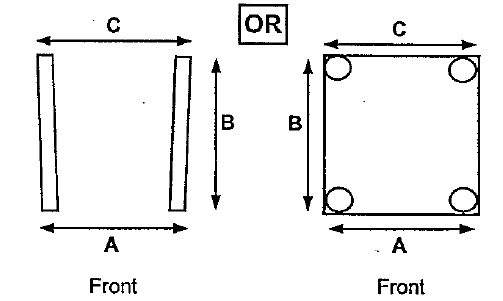 Measurements:Measurements:A       mmA       mmB       mmB       mmC       mmC       mmHeight        mmHeight        mmBase of existing chair:   Base of existing chair:   Base of existing chair:   Base of existing chair:   Steel / Wood / Other:      Steel / Wood / Other:      Steel / Wood / Other:      Steel / Wood / Other:      (B) Customised Chair/bed Blocks Specifications (attach diagram if more specific measurements needed):(B) Customised Chair/bed Blocks Specifications (attach diagram if more specific measurements needed):(B) Customised Chair/bed Blocks Specifications (attach diagram if more specific measurements needed):(B) Customised Chair/bed Blocks Specifications (attach diagram if more specific measurements needed):(B) Customised Chair/bed Blocks Specifications (attach diagram if more specific measurements needed):(B) Customised Chair/bed Blocks Specifications (attach diagram if more specific measurements needed):(B) Customised Chair/bed Blocks Specifications (attach diagram if more specific measurements needed):Block:   Raise height:      mm Block:   Raise height:      mm Cut out for leg      mm X      mmCut out for leg      mm X      mmCut out for leg      mm X      mmCut out for leg      mm X      mmQuantity      (C) Bed skids/customised raise                                                 Please attach diagram or photo(C) Bed skids/customised raise                                                 Please attach diagram or photo(C) Bed skids/customised raise                                                 Please attach diagram or photo(C) Bed skids/customised raise                                                 Please attach diagram or photo(C) Bed skids/customised raise                                                 Please attach diagram or photo(C) Bed skids/customised raise                                                 Please attach diagram or photo(C) Bed skids/customised raise                                                 Please attach diagram or photoBed dimensions & material:      Bed dimensions & material:      Bed dimensions & material:      Bed dimensions & material:      Bed dimensions & material:      Bed dimensions & material:      Bed dimensions & material:      Skid/raise shape, height & width:      Skid/raise shape, height & width:      Skid/raise shape, height & width:      Skid/raise shape, height & width:      Skid/raise shape, height & width:      Skid/raise shape, height & width:      Skid/raise shape, height & width:      